                    Задание для М-21 по МДК.05.01.                        19.05.2020Изучить конспект со справочными данными по «Эксплуатации машин и оборудования категории Е» (ЭМиО), воспользоваться интернет- ресурсом www.spectr-pdd.ru. Выполнить конспект со справочными данными (Кто невыполнил). Обратить внимание на режим работы машины, обслуживания, требования техники безопасности. Раздел «Эксплуатации машин и оборудования категории Е » состоит из 30 тематических билетов. Обратить внимание – некоторые вопросы совпадают с категориями В и С.Просмотреть ранее решенные задания по разделу «Безопасная эксплуатация самоходных машин», разобраться с допущенными ошибками. Основными ошибками чаще всего являются: невнимательное прочтение вопроса, недостаточная проработка ответов и выбор наиболее полного ответа.Справочный материал по ЭМиО категории «Е»Работа на самоходной машине:Уклон преодолеваемый гусеничной самоходной машиной- 300.Минимальный радиус поворота Т-150 – 1435 мм.Длина жесткой сцепки – не более 4 м.Установленная скорость на машинном дворе и производственных помещениях – не более 10 и 2 км/ч.Минимальная ширина поворотной полосы при работе машины на склоне – не менее двойной ширины захвата агрегата.Максимальное расстояние при работе с косилками – не более 50 м.Дистанция между заправляемыми машинами – между заправляемой и следующей – не менее 3 м, далее – 1 м.Скорость заправочного агрегата при подъезде к самоходной машине – не более 5 км/ч.Расстояние до нижнего провода электролинии U= 35-100кВ – не менее 3 м.Расстояние до нижнего провода электролинии U= 330-350кВ – не менее 6 м.Расстояние до нижнего провода электролинии U= 330-1500кВ – не менее 5 м.Максимальная скорость транспортировки дисковых борон – не более 15 км/ч.Максимальный уклон поля при работе с культиваторами – до 90.Минимальное расстояние между агрегатами с роторными рабочими органами при групповой работе – 50 м.Техническое обслуживание:Высота при свободном положении тела при выполнении операций ТО -1000-1600 мм.Расстояние у провисшего звена гусеничной цепи – 35-65 мм.Длина предварительно сжатой пружины при проверке натяжения гусеничной цепи ДТ-75 – 640 мм.Регулировка сиденья в самоходной машине – по высоте  +_ 40 мм; по длине сиденья +_ 75 мм.Продольная база гусеничного трактора ДТ-75 – 1746 мм.Дорожный просвет самоходной машины с гидромеханической трансмиссией – 300 мм.Колея самоходной машины с гидромеханической трансмиссией – 1435 мм.Продольная база самоходной машины с гидромеханической трансмиссией – 1800 мм.Продольная база самоходной машины с рулевым колесом – 1800 мм.Ширина колеи самоходной машины с рулевым колесом – 1435 мм.Зазор между подручником и абразивным кругом – 3 мм.Максимальное усилие управления ножным тормозом – не более 260 Н (25 кгс).Периодичность ТО-2- 240 мч.Угол опережения зажигания в пусковом двигателе ДТ-75М – 270 до ВМТ.Периодичность частичного освидетельствования грузоподъемных машин в эксплуатации – через 12 месяцев.Ширина колеи ДТ-75 – 1330 мм.Разница в массе шатунов СМД-60 – не более 14 г.Дорожный просвет ДТ-75 – 326 мм.Грузоподъемность домкрата для одной стороны самоходной машины с гидромеханической трансмиссией – не менее 5 т.Требуются грузоподъемные механизмы при массе деталей – боле 20 кг.Осевой зазор в подшипниках направляющего колеса ДТ-175С – 0,25-0,6 мм.Свободный ход педали сцепления – 30-40 мм.Толщина бруса под опорное колесо при регулировке полунавесного плуга на глубину 22 см – 18-20 см.Величина резки на КСК-100 регулируется – изменением числа ножей на барабане комбайна.Зазор между шкивом и накладками тормозной ленты при рычаге в нижнем положении – 1,5-1,8 мм.Перемещение внутренних шарниров тяг навески от оси симметрии при работе с 5, 6 корпусными плугами – сдвинуть на 60 мм вправо.Давление в шинах прицепа 3 ПТС-12 – указанное заводом – изготовителем.Максимальное усилие на рулевом колесе без гидроусилителя – не более 100 Н (10 кгс).Остаточная высота почвозацепов гусеницы – менее 7 мм.Контроль натяжения гусеницы – ежесменно.Решить  билеты по данной теме с № 11 по 20 и предоставить ответ в форме таблицы. Оценка будет проставляться за ответы по билетам № 11, 12, 13,14,15.   Результаты работы отправить по электронной почте в техникум: dzntmsh@mail.ruЗадания для решения (Билеты № 11-20) по «Эксплуатации машин и оборудования категории Е» смотри ниже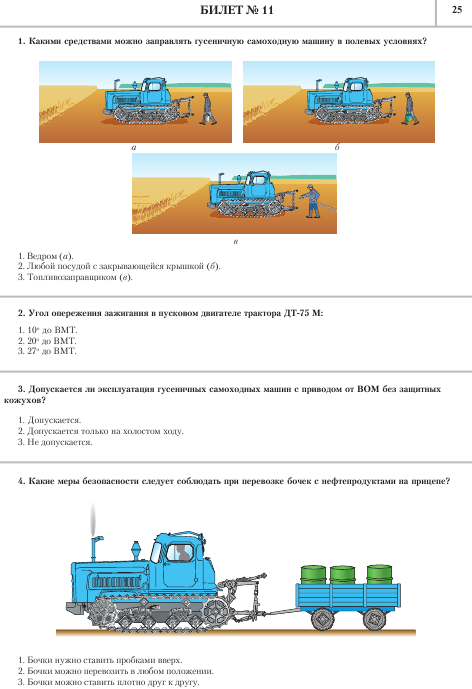 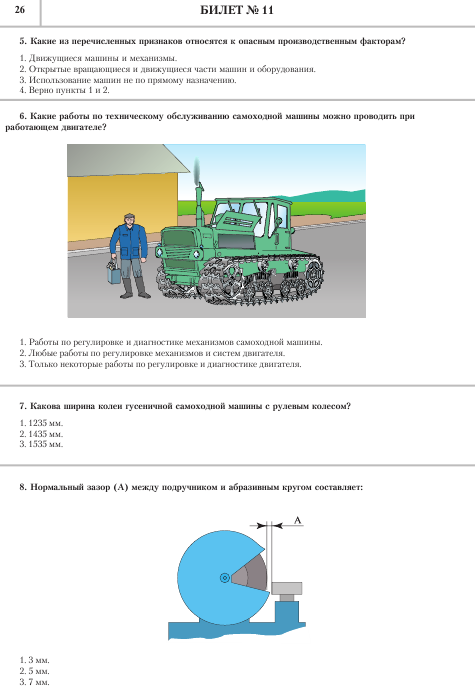 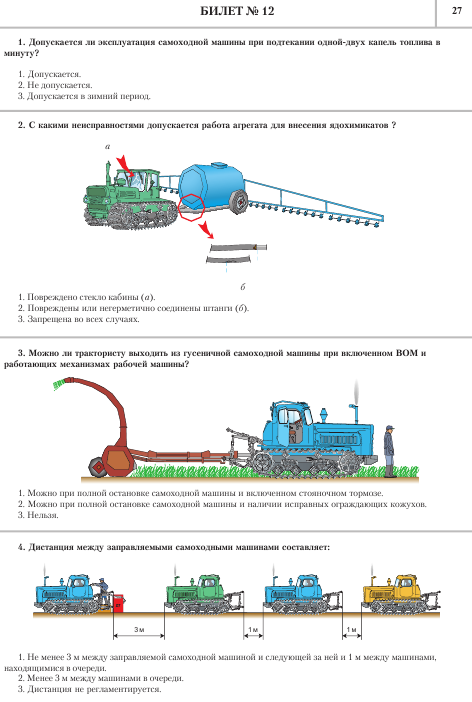 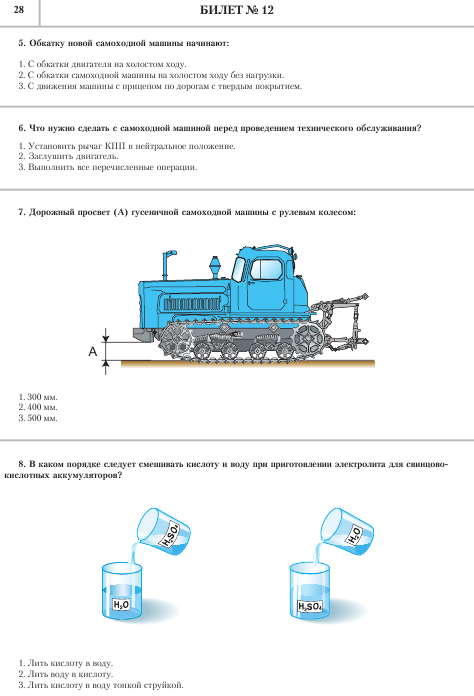 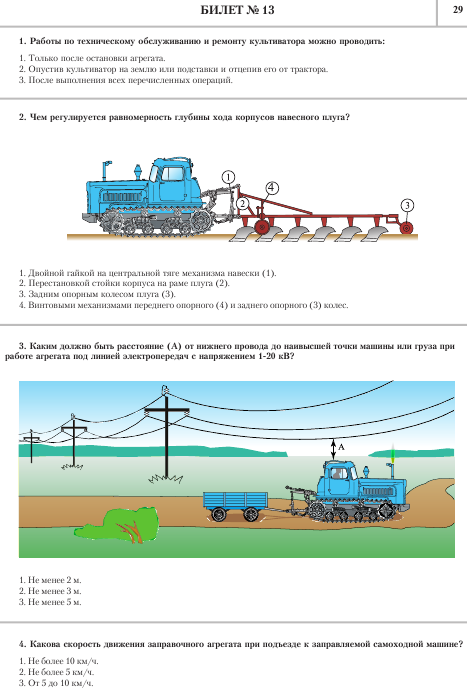 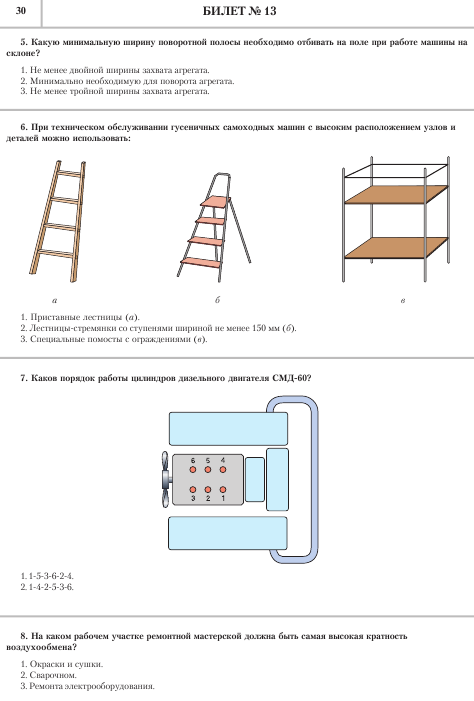 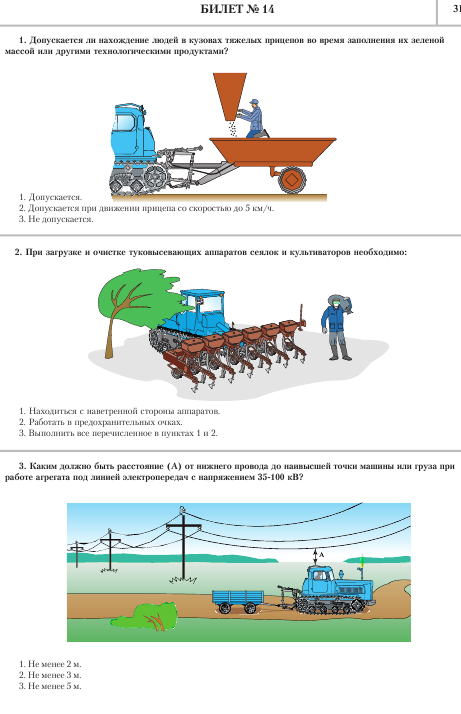 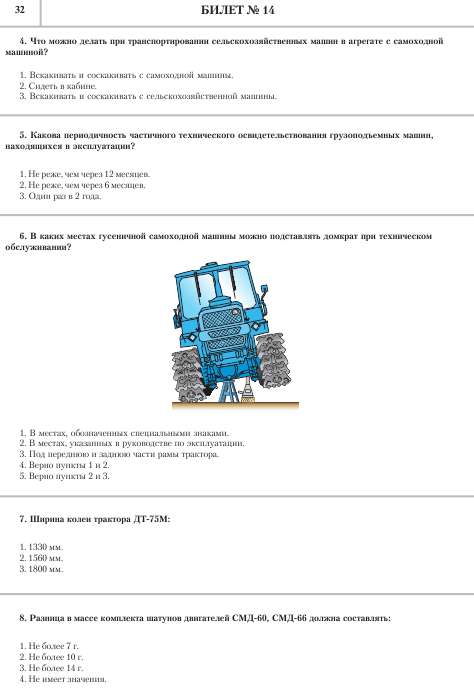 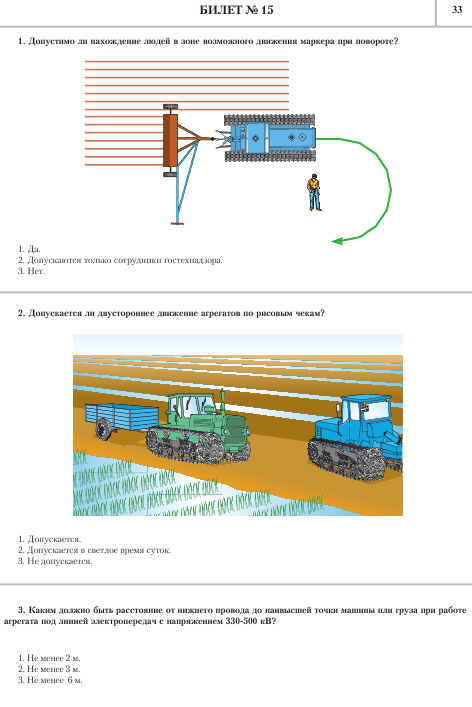 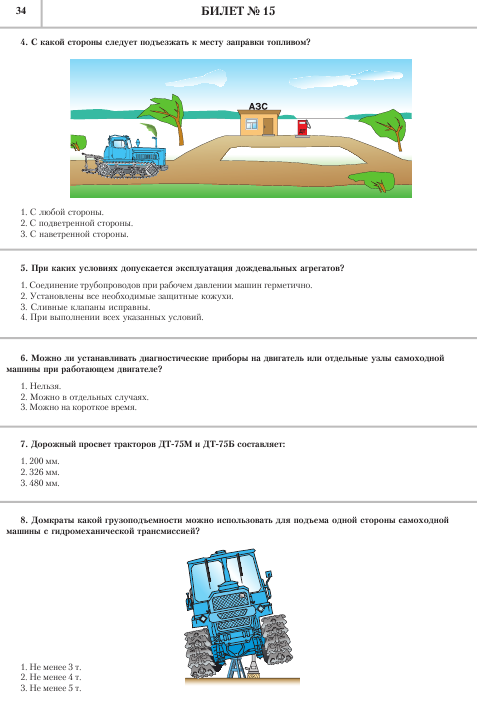 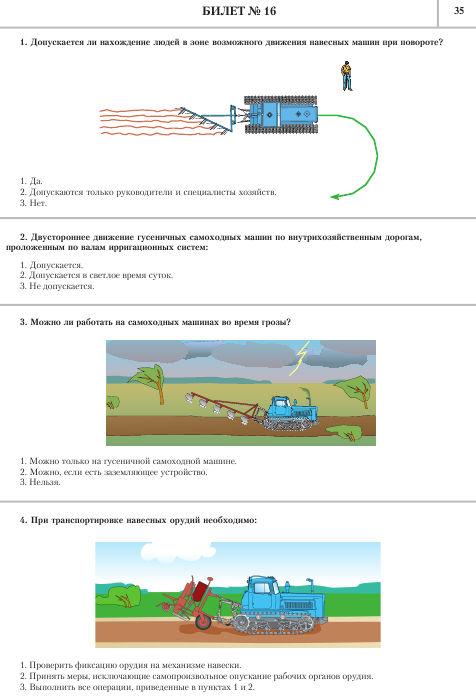 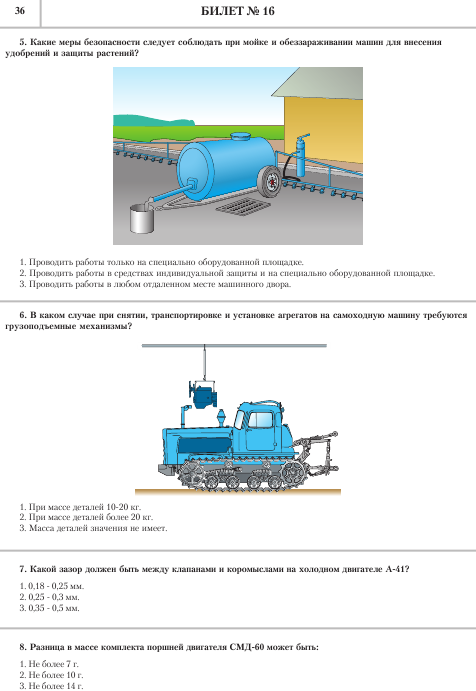 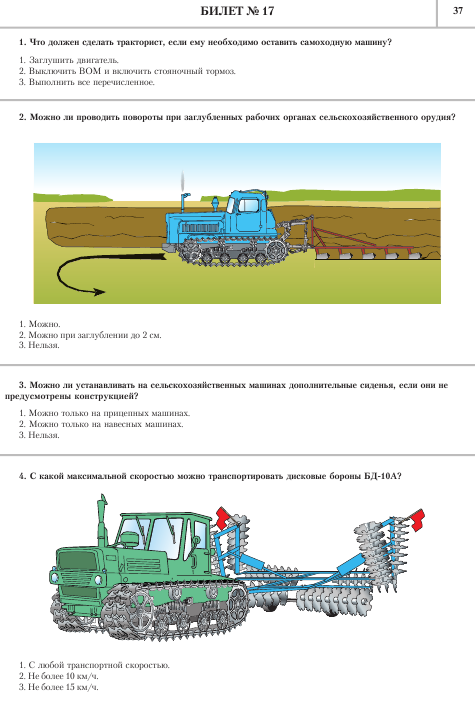 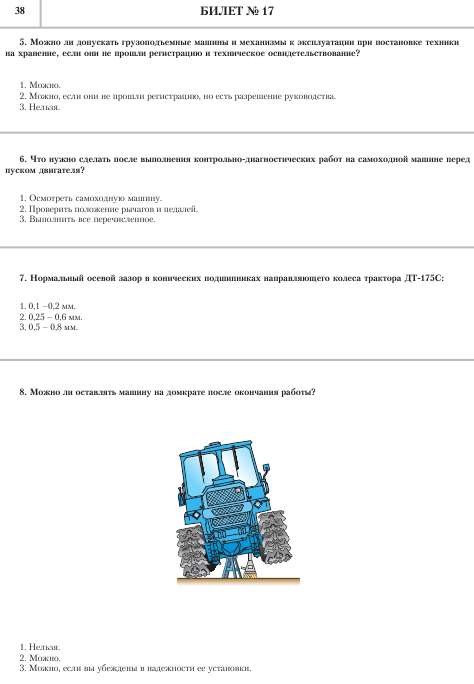 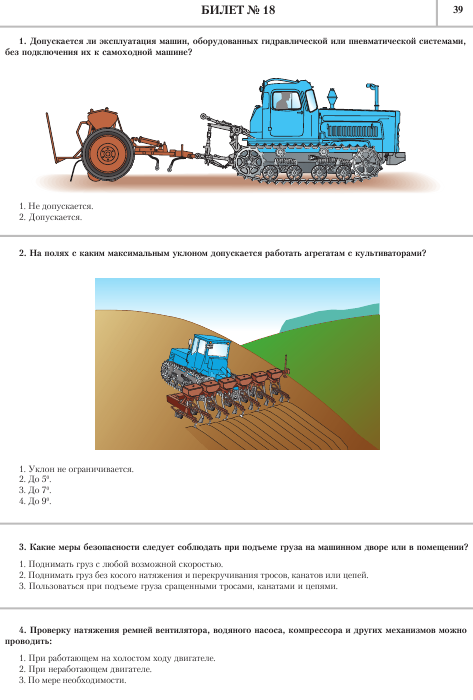 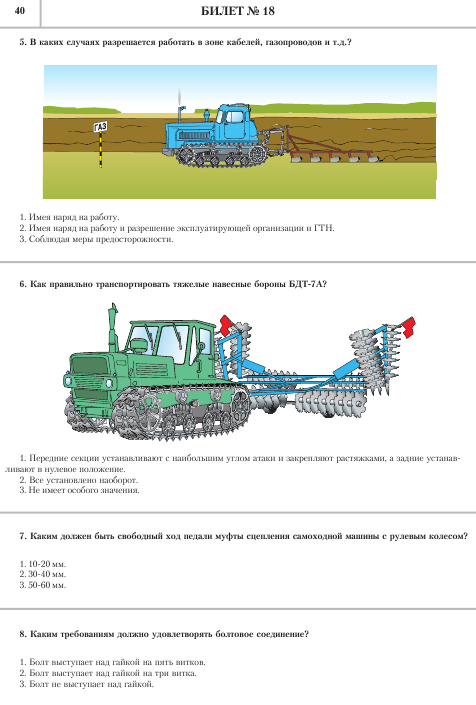 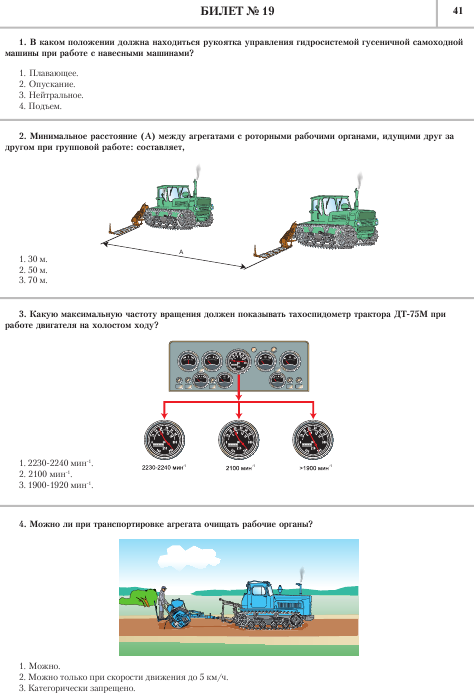 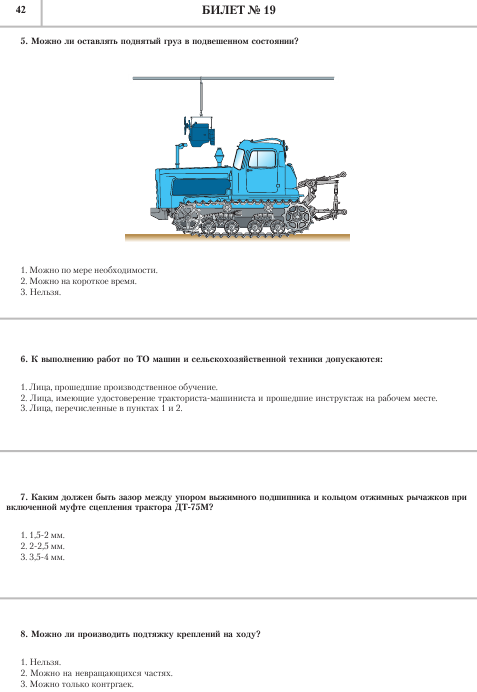 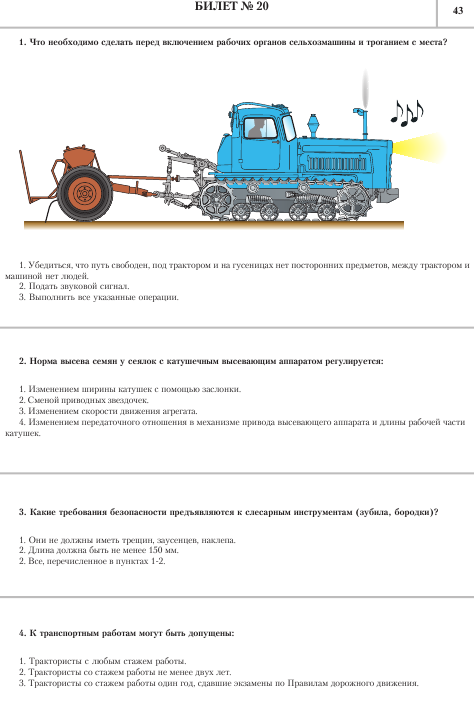 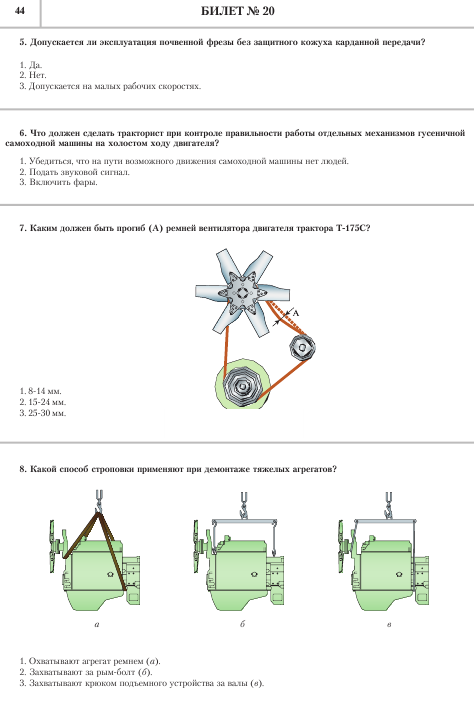 Билет123456781112131415